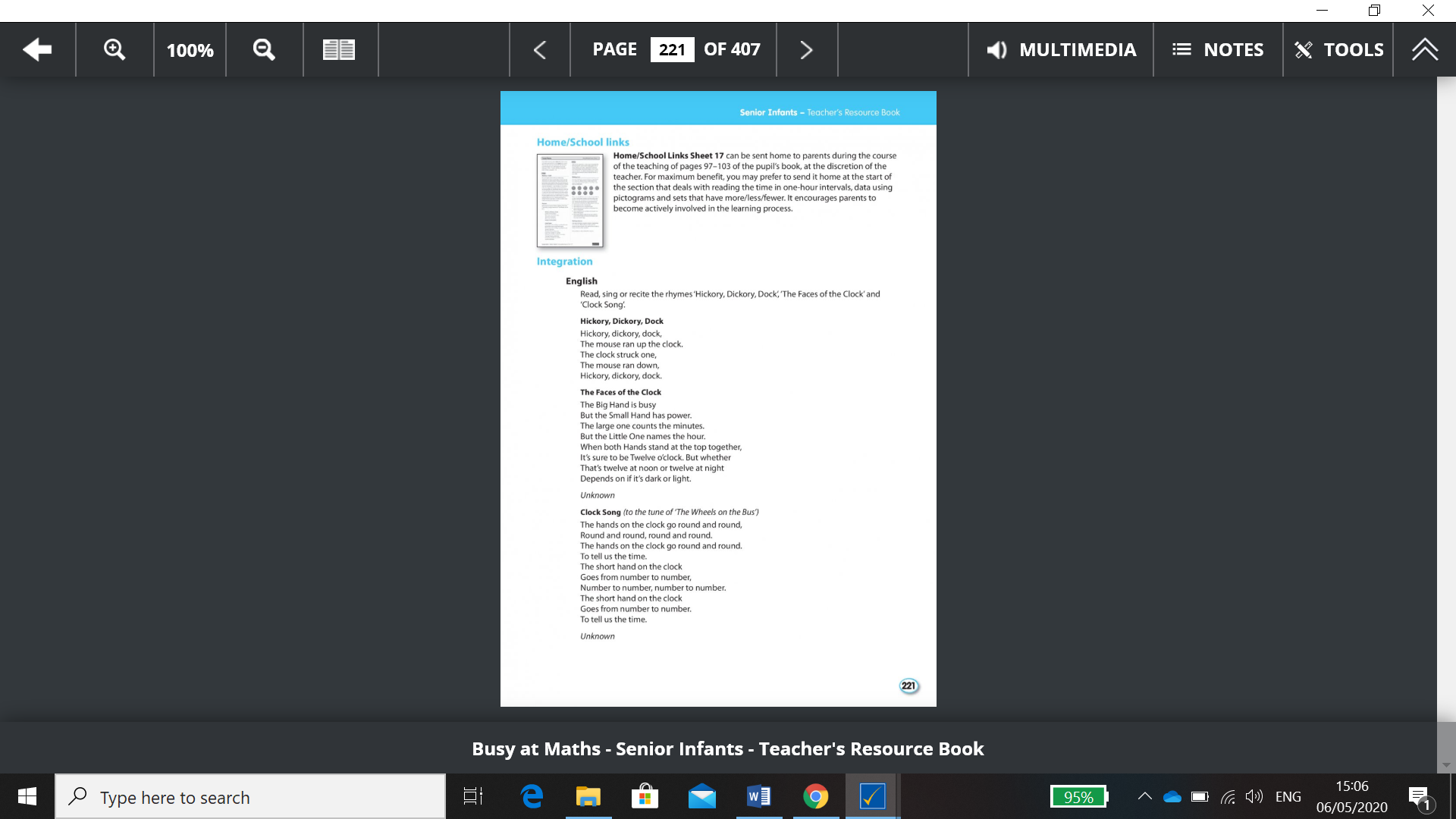 Rhymes and Tongue Twisters Encourage children to recite these rhymes and tongue twisters.Sippity SupSippity sup, sippity sup,
Bread and milk from a china cup.
Bread and milk from a bright silver spoon
made of a piece of the bright silver moon.
Sippity sup, sippity sup,
Sippity, sippity sup.Annie the ant ate an appleHow many cookies could a good cook cook if a good cook could cook cookies?Fresh fried fish, fish fried freshMy Mummy makes me yummy muffins on MondaysMathsDays of the week song (The Learning Station)https://www.youtube.com/watch?v=3tx0rvuXIRgDays of the week songhttps://www.youtube.com/watch?v=mXMofxtDPUQGaeilgeSome lovely playground games (Cluichí clóis), which are also great active flag ideashttps://www.youtube.com/watch?v=wlPiEEzrtX8https://www.youtube.com/watch?v=_HtJxVT8jcY&t=7shttps://www.youtube.com/watch?v=HRfN5mLqHdQPEA few more of our favourite daily active breaks….https://www.youtube.com/watch?v=388Q44ReOWEhttps://www.youtube.com/watch?v=w6YbSxMhsQ0https://www.youtube.com/watch?v=22kqia2ibVUHistoryIf you would like to be a historian and document a part of your life during lockdown - https://tipperarystudies.ie/life-in-lockdown/GeographyAdditional activities can be found on the right of the page.  I would recommend downloading the home learning challenge, there are lots of lovely ideas there -https://schools.fairtrade.org.uk/resource/pablo-the-super-banana/And a few nice little extras……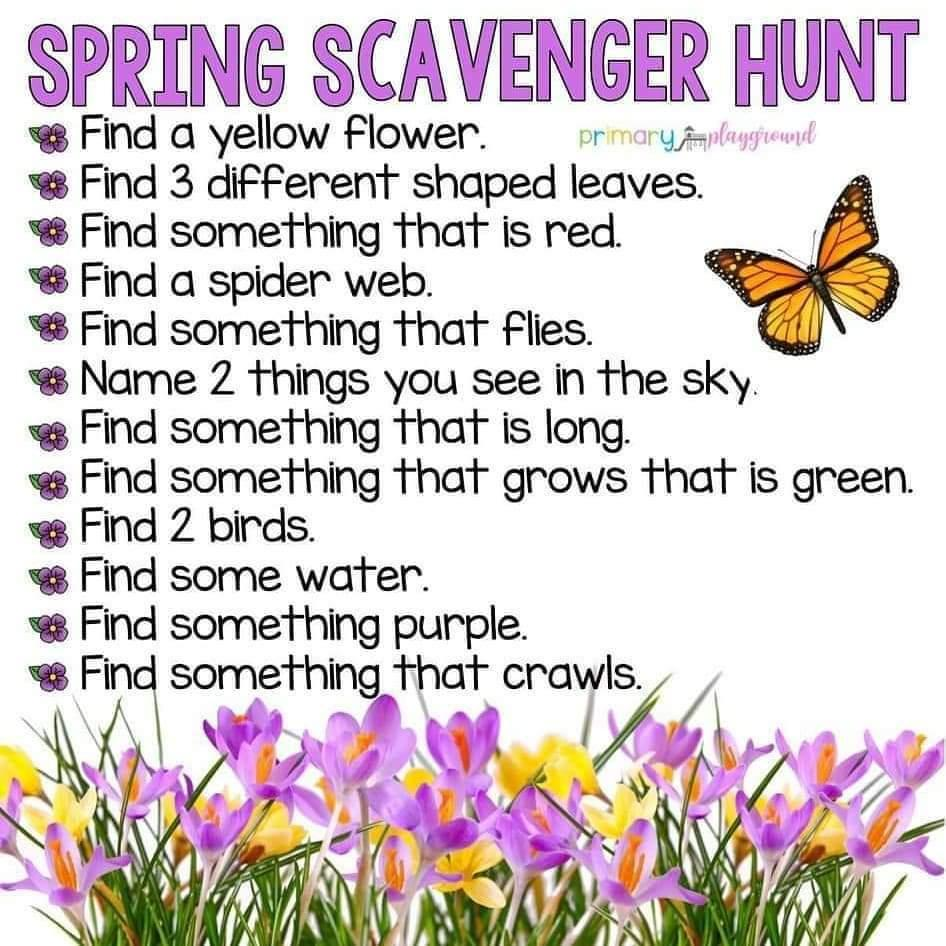 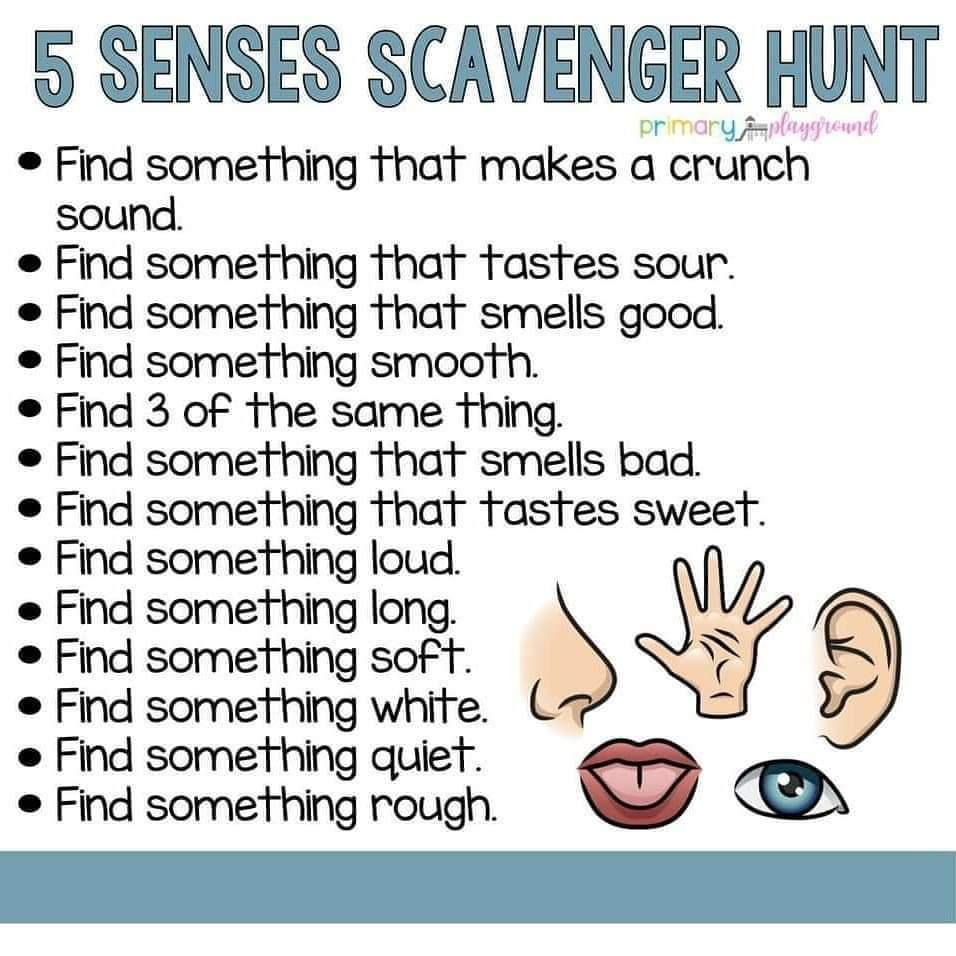 